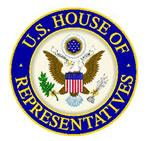 Congressman K. Michael ConawayIntern Application FormPlease Print Neatly NAME: Are you 18 years or older? YES/NO       Birthday:  Current address/phone: Emergency Contact Info:High School: College:Major/Minor: Will you receive credit for this internship? ___________DATES AVAILABLE FOR INTERNSHIP: Please list below your computer knowledge/skills: List three policy areas you enjoy learning about: 1.) 2.) 3.) On a scale of 1 (most liberal) – 10 (most conservative) how would you describe yourself:Below are a number of organization, people, and publications involved in public policy. For those you recognize, place: A place (+) in front of those you agree with on most issues, a minus (-) in front of those you disagree with on most issues. A zero (0) in front of those you know, but have no strange feelings about, and leave BLANK those you do not know. List three (3) persons historical or current that you most admire:1.)2.)3.) Short Answer Questions:Please answer the following questions in the space provided below:1.)  List the names of any campus organizations to which you belong and the positions you have held in each, if any: 2.) List the major non-campus, civic, social, or political activities in which you have participated in the last five years. What do you consider to be your most significant contribution to these organizations? 3.) Describe what you enjoy doing in your leisure time: 4.) Describe any jobs you have had over the last five years and how these experiences would prepare you to work in Congressman Mike Conaway’s office: 5.) Explain why you want to be an intern for Congressman Mike Conaway. What do you consider to be your major strengths and qualifications for the program? What benefits do you feel are likely to result from your participation?Please list (3) references and include name, address, and phone number and your affiliation with that person:1.)2.)3.) *Please attach resume*Please send either by fax to 202-225-1783 or, preferably via email in a PDF format to: chase.sauvage@mail.house.gov with the subject line: “Internship Application for Congressman Conaway Washington Office.”__ OSHA__American Civil Liberties Union__ National Org. Of Women__ Common Cause__ National Education Assoc__ National Right to Work Committee __ CATO Institution __Rev. Billy Graham__ National Rifle Assoc. __ Senator Jesse Helms __ English First__ Sierra Club __ Trent Lott __ National Review Magazine__ Heritage Foundation __ AFL-CIO__ U.S. Chamber of Commerce__ Americans for Democratic Action __ Rush Limbaugh __ The United Nations__ Family Research Council __ Green Peace__ NATO__ Amnesty International 